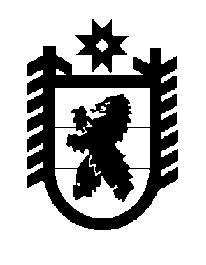 Российская Федерация Республика Карелия    ПРАВИТЕЛЬСТВО РЕСПУБЛИКИ КАРЕЛИЯПОСТАНОВЛЕНИЕот  23 апреля 2013 года № 136-Пг. Петрозаводск О внесении изменения в постановление ПравительстваРеспублики Карелия от 20 января 2012 года № 14-ППравительство Республики Карелия п о с т а н о в л я е т:Внести в Перечень услуг, которые являются необходимыми и обязательными для предоставления исполнительными органами государственной власти Республики Карелия государственных услуг и предоставляются организациями, участвующими в предоставлении государственных услуг, утвержденный постановлением Правительства Республики Карелия от 20 января 2012 года № 14-П «Об утверждении перечня услуг, которые являются необходимыми и обязательными для предоставления исполнительными органами государственной власти Республики Карелия государственных услуг и предоставляются организациями, участвующими в предоставлении государственных услуг, и Порядка определения размера платы за их оказание» (Собрание законодательства Республики Карелия, 2012, № 1, ст. 73), изменение, изложив его в следующей редакции:«Утвержден постановлениемПравительства Республики Карелияот 20 января 2012 года № 14-ППеречень услуг,которые являются необходимыми и обязательными для предоставления исполнительными органами государственной власти Республики Карелия государственных услуг и предоставляются организациями, участвующими в предоставлении государственных услуг1. Проведение медицинских освидетельствований, экспертиз, другие медицинские услуги:выдача медицинской организацией справки об отсутствии у работников, которые в соответствии со своими служебными обязанностями должны иметь доступ к наркотическим средствам или психотропным веществам либо культивируемым наркосодержащим растениям, заболеваний наркоманией, токсикоманией, хроническим алкоголизмом;выдача справки учреждения здравоохранения о состоянии здоровья с результатами обследований;выдача развернутого заключения врача-психиатра учреждения здравоохранения по месту жительства;выдача учреждением здравоохранения выписки из медицинской карты несовершеннолетнего;  выдача заключения республиканской психолого-медико-педагоги-ческой комиссии;выдача санаторно-курортной карты учреждением здравоохранения о состоянии здоровья по форме 072/у-04; разработка индивидуальной программы реабилитации инвалида, выдаваемой федеральным государственным учреждением медико-социальной экспертизы;выдача медицинской организацией, оказывающей лечебно-профилактическую помощь, заключения;выдача медицинской организацией, оказывающей лечебно-профилактическую помощь, выписки из медицинской документации пациента с результатами обследования;проведение психолого-медико-педагогического обследования;проведение медико-социального обследования (при наличии инвалидности);выдача медицинской справки установленной формы о годности водителя к управлению машиной;выдача медицинской организацией или лицом, занимающимся частной медицинской практикой (далее – частнопрактикующим врачом), документа установленной формы о рождении;выдача медицинской организацией документа, подтверждающего возраст и пол найденного (подкинутого) ребенка;выдача акта об оставлении ребенка медицинской организацией, в которой находится этот ребенок;выдача медицинской организацией документа, подтверждающего факт получения согласия женщины, родившей ребенка (суррогатной матери), на запись указанных супругов родителями ребенка;выдача медицинской организацией или частнопрактикующим врачом документа установленной формы о перинатальной смерти;выдача медицинской организацией или частнопрактикующим врачом документа, подтверждающего беременность матери;выдача медицинской организацией или частнопрактикующим врачом документа установленной формы о смерти.2. Образовательные услуги:выдача сертификата  специалиста в области профессиональной подготовки руководителя юридического лица или руководителя соответствующего подразделения юридического лица;проведение квалификационных испытаний, анализа результатов профессиональной деятельности;образовательные услуги по профессиональной подготовке, переподготовке и повышению квалификации безработных граждан, оказываемые образовательными учреждениями профессионального образования;заверение учебным заведением копий документов, подтверждающих оплату расходов на обучение.3. Услуги кредитных организаций:выдача справки банка о наличии средств на расчетном счете некоммерческой организации;выдача справки банка об открытии счета для возврата денежных средств, внесенных в качестве обеспечения заявки на участие в аукционе, в случае установления организатором аукциона требования обеспечения заявки на участие в аукционе;выдача письменного подтверждения банка или иной кредитной организации о готовности участвовать в финансировании инвестиционного проекта;заверение кредитной организацией копий платежных поручений, подтверждающих целевое использование средств;заверение кредитной организацией копии кредитного договора с приложением графика погашения кредита и процентов по нему;выдача кредитной организацией заверенной выписки из ссудного счета заявителя, подтверждающей получение кредита;заверение кредитной организацией  справки-расчета суммы субсидии с целью возмещения части затрат по уплате процентов за кредит;заверение кредитной организацией копии паспорта экспортной сделки;выдача справки банка об открытии расчетного счета.4. Услуги по государственной охране объектов культурного наследия:разработка проектной документации на проведение работ по сохранению объекта культурного наследия;проведение государственной историко-культурной экспертизы проектной документации на проведение работ по сохранению объекта культурного наследия;реставрация объектов культурного наследия (памятников истории и культуры) юридическими и физическими лицами, имеющими лицензию на осуществление указанной деятельности;проведение проверки технического состояния объекта культурного наследия и планирование необходимых работ по сохранению объекта культурного наследия и благоустройству его территории;описание особенностей объекта культурного наследия, подлежащих обязательному сохранению.5. Услуги в сфере природных ресурсов и экологии:разработка плана вольера (место расположения, границы и площадь вольерного комплекса);разработка проекта содержания (разведения) охотничьих ресурсов в полувольных условиях и искусственно созданной среде обитания, включающего расчет максимальной численности особей охотничьих ресурсов, допустимой к содержанию в вольере, рационы кормления животных и перечень противоэпизоотических мероприятий;оформление картографических материалов, содержащих местополо-жение и площадь лесного участка;оформление акта натурного технического обследования участка земель лесного фонда;разработка проектной документации, обосновывающей необходи-мость и параметры использования лесного участка;разработка проекта округов и зон санитарной охраны водных объектов;подготовка отчета о результатах геологоразведочных работ с подсчетом запасов полезных ископаемых;разработка технико-экономического обоснования кондиций для подсчета запасов полезных ископаемых в недрах;подготовка материалов по оперативному изменению состояния запасов полезных ископаемых по результатам геологоразведочных работ и переоценки этих запасов; подготовка геологической информации об участках недр, намечаемых для строительства и эксплуатации подземных сооружений и иных нужд,   не связанных с разработкой месторождений полезных ископаемых;разработка проекта горного отвода (раздел технического проекта разработки месторождения «Обоснование границ горного отвода»);подготовка схемы расположения участка добычи с указанием его границ и абсолютной отметки на момент начала добычи и (или) места расположения подземного сооружения, бытового колодца, скважины с указанием масштаба схемы;подготовка топографического плана расположения участка с указанием контуров участка с таблицей координат угловых точек (географические координаты и в системе координат, принятой на территории Республики Карелия).6. Услуги в сфере капитального  строительства объектов:разработка проектной документации;подтверждение соответствия построенного, реконструированного объекта капитального строительства техническим условиям представи-телями организаций, осуществляющих эксплуатацию сетей инженерно-технического обеспечения (при их наличии);государственная экспертиза проектной документации, результатов инженерных изысканий в случаях, предусмотренных законодательством Российской Федерации;экспертиза промышленной безопасности.7. Выдача полиса обязательного медицинского страхования.8. Выдача страхового полиса обязательного страхования гражданской ответственности владельцев транспортных средств.9. Услуги по подтверждению права собственности (иных прав):выдача технического паспорта жилого помещения или справки органов (организаций) технической инвентаризации, подтверждающих размер общей площади жилых помещений, находящихся в собственности гражданина и (или) членов его семьи или в пользовании на основании договора социального найма;выдача технического паспорта жилого помещения или справки органов (организаций) технической инвентаризации, подтверждающих наличие в жилом доме печного отопления и количество печей, находящихся в собственности гражданина и (или) членов его семьи или в пользовании на основании договора социального найма.».            Глава Республики  Карелия                                                            А.П. Худилайнен